             г. Петропавловск-КамчатскийВ соответствии со статьей 250 Гражданского кодекса Российской Федерации, Федеральным законом от 21.12.2001 № 178-ФЗ «О приватизации государственного и муниципального имущества», Законом Камчатского края от 16.12.2009 № 378 «О порядке управления и распоряжения имуществом, находящимся в государственной собственности Камчатского края», постановлением Правительства Камчатского края от 16.07.2010 № 318-П «Об утверждении Порядка принятия решений об условиях приватизации имущества, находящегося в государственной собственности Камчатского края», постановлением Законодательного собрания Камчатского края от 14.11.2018 № 508 «О прогнозном плане (программе) приватизации имущества, находящегося в государственной собственности Камчатского края, на 2019 год», на основании согласия Общества с ограниченной ответственностью «НАСТЁНА» (далее – ООО «НАСТЁНА») (письмо от 12.09.2019г. № 14/19)Приватизировать находящееся в государственной собственности Камчатского края недвижимое имущество, указанное в части 2 настоящего распоряжения (далее – Имущество), путем реализации преимущественного права ООО «НАСТЁНА» (ОГРН 1024101023022) как участника долевой собственности на приобретение Имущества.  Утвердить следующие условия и сведения о приватизации:а) наименование приватизируемого Имущества: доля в праве общей долевой собственности 3/50 на нежилое 2-этажное здание гаража и мастерских АТС с кадастровым номером 41:01:0010124:1276, площадью 401,5 кв.м., расположенное по адресу: Камчатский край, г. Петропавловск-Камчатский, ул. Пограничная, д. 19;б) цена продажи Имущества: 550 000 (Пятьсот пятьдесят тысяч) рублей 00 копеек, в том числе НДС 20 % в размере 91 666 (Девяносто одна тысяча шестьсот шестьдесят шесть) рублей 67 копеек (установлена на основании отчета об оценке № 352/19 от 15.07.2019г., подготовленного Обществом с ограниченной ответственностью «Камчатский центр независимой оценки» ИНН 4101101683, ОГРН 1054100031402);в) форма договора купли-продажи Имущества утверждена в соответствии с приложением к настоящему распоряжению.3. Отделу распоряжения и учета госсобственности Министерства имущественных и земельных отношений Камчатского края внести соответствующие изменения в реестр государственного имущества Камчатского края.4. Отделу экономического анализа, корпоративных отношений и приватизации Министерства имущественных и земельных отношений Камчатского края разместить настоящее распоряжение на официальном сайте исполнительных органов государственной власти Камчатского края в сети интернет.5. Контроль за исполнением настоящего распоряжения оставляю за собой.ВрИО Министра						   			 И.В. МищенкоДОГОВОРкупли-продажи недвижимого имуществаг. Петропавловск-Камчатский	«___» ________________ 2019 годаМинистерство имущественных и земельных отношений Камчатского края, выступающее от имени субъекта Российской Федерации – Камчатского края в лице ВрИО Министра Мищенко Ивана Вячеславовича, действующего на основании распоряжения Губернатора Камчатского края от 01.07.2019 № 833-Р и и Положения о Министерстве имущественных и земельных отношений Камчатского края, утвержденного постановлением Законодательного Собрания Камчатского края от 17.02.2010 № 710, именуемое в дальнейшем «Продавец» с одной стороны и Общество с ограниченной ответственностью «НАСТЁНА» в лице директора Габруся Владимира Георгиевича, действующего на основании Устава, именуемое в дальнейшем «Покупатель», с другой стороны, вместе именуемые Стороны, на основании согласия Покупателя на приобретение имущества от 12.09.2019 № 14/19 и распоряжения Министерства имущественных и земельных отношений Камчатского края от ______№  ____заключили настоящий договор (далее по тексту - Договор) о нижеследующем:Предмет договора1.1. В соответствии с условиями настоящего Договора Продавец обязуется передать в собственность Покупателю, а Покупатель обязуется принять и оплатить следующее недвижимое имущество (далее по тексту – Имущество): - доля в праве общей долевой собственности 3/50 на нежилое 2-этажное здание гаража и мастерских АТС с кадастровым номером 41:01:0010124:1276, площадью 401,5 кв.м., расположенное по адресу: Камчатский край, г. Петропавловск-Камчатский, ул. Пограничная, д. 19.1.2. Указанное Имущество принадлежит Продавцу на праве собственности, о чем в Едином государственном реестре прав на недвижимое имущество и сделок с ним 30.11.2006 сделана запись регистрации № 41-41-01/035/2006-735.1.3. Имущество приобретается Покупателем на основании согласия Покупателя на приобретение Имущества 12.09.2019 № 14/19 и распоряжения Министерства имущественных и земельных отношений Камчатского края от ___________ № ____.Цена договора, порядок расчетов, порядок передачи Имущества2.1. Стоимость Имущества определена на основании Отчета об оценке от 15.07.2019 № 352/19, подготовленного Обществом с ограниченной ответственностью «Камчатский центр независимой оценки» (ИНН 4101101683, ОГРН 1054100031402), и составляет 550 000 (Пятьсот пятьдесят тысяч) рублей 00 копеек, в том числе НДС 20 % в размере 91 666 (Девяносто одна тысяча шестьсот шестьдесят шесть) рублей 67 копеек (пункт 1 статьи 146 Налогового кодекса Российской Федерации).2.2. В соответствии с пунктом 3 статьи 161 Налогового кодекса Российской Федерации НДС (20%) в размере 91 666 (Девяносто одна тысяча шестьсот шестьдесят шесть) рублей 67 копеек перечисляется Покупателем как налоговым агентом в федеральный бюджет по реквизитам налогового органа по месту своей регистрации. Факт оплаты НДС Покупатель подтверждает путем представления Продавцу копии платежного поручения с отметкой банка о принятии платежа. Сумма, указанная в пункте 2.1 настоящего Договора, за минусом НДС 20 %, уплачивается Покупателем путем единовременного перечисления денежных средств на расчетный счет Продавца, указанный в пункте 7 настоящего Договора, в течение 10 (десяти) календарных дней с момента подписания настоящего Договора. Продавец обязан передать Покупателю Имущество в течение 5 (пяти) календарных дней с момента оплаты Покупателем стоимости Имущества в полном объеме. Имущество передается от Продавца к Покупателю по акту приема-передачи Имущества, подписываемому сторонами.После подписания акта приема-передачи Имущества Продавец и Покупатель в течение 10 (десяти) календарных дней обязаны обратиться в орган, осуществляющий государственный кадастровый учет и государственную регистрацию прав, для государственной регистрации перехода права собственности на Имущество от Продавца к Покупателю.Право собственности на Имущество возникает у Покупателя с момента государственной регистрации. Риск случайной гибели Имущества переходит от Продавца к Покупателю с момента подписания акта приема-передачи Имущества. Расходы, связанные с переходом права собственности на Имущество от Продавца к Покупателю, несет в полном объеме Покупатель.Обязанности СторонПродавец обязан: передать Покупателю Имущество по акту приема-передачи в порядке и сроки, предусмотренные настоящим Договором;предоставить Покупателю все сведения и информацию, связанные с передаваемым Имуществом, имеющиеся в распоряжении Продавца.Покупатель обязан: оплатить Имущество в размере, в порядке и сроки, предусмотренные настоящим Договором;принять Имущество по акту приема-передачи в порядке и сроки, предусмотренные настоящим Договором. С даты принятия Имущества по акту приема-передачи и до дня государственной регистрации перехода права собственности на Имущество Покупатель обязан содержать его в удовлетворительном техническом и санитарном состоянии, а также нести расходы на содержание Имущества и оплату коммунальных услуг.Стороны обязаны: обеспечивать сохранность документов, полученных от другой стороны, и составленных в ходе исполнения Договора, и не разглашать их содержание третьим сторонам за исключением случаев, предусмотренных законодательством Российской Федерации;представить в орган, осуществляющий государственную регистрацию прав на недвижимое имущество и сделок с ним, все документы, необходимые для государственной регистрации перехода права собственности на Имущество;своевременно сообщать другой Стороне о любых обстоятельствах, могущих повлиять на условия исполнения Договора;немедленно сообщать другой Стороне о любых дополнительных процедурах и мерах, которые должны быть осуществлены и предприняты Стороной для обеспечения выполнения Договора.Ответственность Сторон4.1. Продавец гарантирует, что продаваемое им Имущество не является объектом залога, ареста, а также свободно от каких-либо претензий, обязательств и/или прав третьих лиц. В случае нарушения данного условия Покупатель имеет право расторгнуть настоящий Договор в одностороннем порядке и требовать возвращения уплаченной по данному Договору суммы.4.2. За невыполнение или ненадлежащее выполнение своих обязательств по настоящему Договору Стороны несут имущественную ответственность в соответствии с законодательством Российской Федерации и настоящим Договором.4.3. В случае отказа или уклонения Покупателя от оплаты Имущества в срок, установленный п. 2.3 настоящего Договора, настоящий Договор считается расторгнутым, Имущество остается в государственной собственности Камчатского края.4.4. Настоящий Договор считается расторгнутым с даты, следующей за днем наступления срока исполнения обязательств по оплате Имущества, установленного п. 2.3 настоящего Договора. О расторжении настоящего Договора Продавец направляет Покупателю письменное уведомление. Со дня расторжения настоящего Договора все обязательства Сторон по Договору прекращаются. Оформление Сторонами дополнительного соглашения о расторжении настоящего Договора не требуется.Разрешение споров5.1. Споры и разногласия, которые могут возникнуть между Сторонами в связи с исполнением настоящего Договора, будут разрешаться в соответствии с действующим законодательством Российской Федерации.Срок действия и прекращение Договора6.1. Настоящий Договор вступает в силу с момента его подписания Сторонами и прекращает свое действие после полного выполнения Сторонами принятых на себя обязательств по Договору.6.3. Настоящий Договор составлен в трех экземплярах на 3 (трех) листах, имеющих одинаковую юридическую силу: по одному экземпляру для Продавца и Покупателя, один экземпляр для органа, осуществляющего государственный кадастровый учет и государственную регистрацию прав.Адреса и платежные реквизиты СторонЛИСТ СОГЛАСОВАНИЯ
к проекту распоряжения 
Министерства имущественных и земельных отношений Камчатского края 
о приватизации недвижимого имущества в порядке реализации преимущественного права ООО «НАСТЁНА» на его приобретение27.09.2019г.
Исполнитель: Бардина Алёна Валерьевна
тел. (4152) 42-68-00Разослать:Отдел экономического анализа, корпоративных отношений и приватизации - 1 экз.;Отдел распоряжения и учёта госсобственности – 1 экз.;ООО «Настёна» - 2 экз.Копия:Отдел земельных отношений.Финансово-хозяйственный отдел.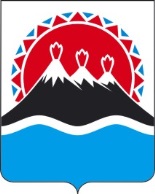 МИНИСТЕРСТВО ИМУЩЕСТВЕННЫХ И ЗЕМЕЛЬНЫХ ОТНОШЕНИЙ КАМЧАТСКОГО КРАЯ РАСПОРЯЖЕНИЕ02.10.2019№383-рПриложение к распоряжению Министерства имущественных и земельных отношений Камчатского края от «______»  ____________  2019 №  _________-рПРОДАВЕЦ:Министерство имущественных и земельных отношений Камчатского краяЮридический /почтовый адрес: 683032, г. Петропавловск-Камчатский, ул. Пограничная, д.19, офис 409.Тел.(4152) 42-61-98 факс: (4152) 42-22-31E-mail: Mingosim@kamgov.ru ИНН 4101121312/ КПП 410101001 ОГРН 1084101000147л/с 04382000100 в УФК по Камчатскому краю (Министерство имущественных и земельных отношений Камчатского края)р/с 40101810905070010003 в Отделении Петропавловск-Камчатский, г. Петропавловск-Камчатский (полное наименование: Отделение по Камчатскому краю Дальневосточного главного управления Центрального банка Российской Федерации), КБК 82211413020020000410БИК 043002001 ОКПО 97864345, ОКТМО 30701000____________________ / И.В. Мищенко / «_____» ____________________2019 г.   м.п.ПОКУПАТЕЛЬ:ООО «НАСТЁНА»Юридический /почтовый адрес: 683032, г. Петропавловск-Камчатский, ул. Пограничная, д.19, офис 409.Тел.: (4152) 46-93-02ИНН 4101001054 / КПП 410101001ОГРН 1024101023022р/сч 40702810700000001128 в АО «Муниципальный Камчатпрофитбанк» ______________________ / В.Г. Габрусь /«_____» ____________________2019 г.   м.п.И.о. Начальника отдела экономического анализа, корпоративных отношений и приватизацииА.В. БардинаЗаместитель Министра имущественных и земельных отношений Камчатского края – начальник отдела правового обеспеченияМ.Ю. ШалагиноваИ.о. Начальника отдела распоряжения и учёта госсобственностиТ.Н. БорзилоИ.о. Начальника финансово-хозяйственного отделаС.А. МартемьяноваНачальник отдела земельных отношенийВ.А. Парамонов